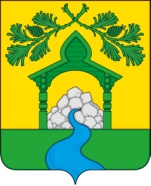 СОВЕТ НАРОДНЫХ ДЕПУТАТОВ
    ТВЕРДОХЛЕБОВСКОГО СЕЛЬСКОГО ПОСЕЛЕНИЯБОГУЧАРСКОГО МУНИЦИПАЛЬНОГО РАЙОНАВОРОНЕЖСКОЙ ОБЛАСТИРЕШЕНИЕ__________________________________________________________________                                                           от «27 » 12. 2023г. № 221 	      с.ТвердохлебовкаОб утверждении плана работы Совета народных  депутатов Твердохлебовского   сельского поселения   на  2024 год         Совет народных депутатов Твердохлебовского сельского поселения Богучарского муниципального района Воронежской области  р е ш и л:          Утвердить план работы Совета народных депутатов Твердохлебовского сельского поселения Богучарского муниципального района Воронежской области на 2024 год согласно приложению.Глава  Твердохлебовского сельского поселения                       А.Н.Калашников                                                                                               Приложение						                           к решению Совета народных депутатов						                           Твердохлебовского сельского поселения                                                                                      Богучарского муниципального района                                                         Воронежской области                                                      от  27.12.2023 № 221ПЛАН работы Совета народных депутатов Твердохлебовского сельского поселения Богучарского муниципального района Воронежской области на 2024 год№№п/п№№п/пНаименование вопросовНаименование вопросовСроки исполненияСроки исполненияОтветственныеисполнители1. Вопросы к рассмотрению на заседаниях Совета народныхдепутатов Твердохлебовского  сельского поселения1. Вопросы к рассмотрению на заседаниях Совета народныхдепутатов Твердохлебовского  сельского поселения1. Вопросы к рассмотрению на заседаниях Совета народныхдепутатов Твердохлебовского  сельского поселения1. Вопросы к рассмотрению на заседаниях Совета народныхдепутатов Твердохлебовского  сельского поселения1. Вопросы к рассмотрению на заседаниях Совета народныхдепутатов Твердохлебовского  сельского поселения1. Вопросы к рассмотрению на заседаниях Совета народныхдепутатов Твердохлебовского  сельского поселения1. Вопросы к рассмотрению на заседаниях Совета народныхдепутатов Твердохлебовского  сельского поселения1.1. О внесении изменений в ранее принятые решения в целях приведения в соответствие с действующим законодательствомО внесении изменений в ранее принятые решения в целях приведения в соответствие с действующим законодательствомВ течение года В течение года Совет народных депутатов Совет народных депутатов 1.2.О внесении изменений в Устав Твердохлебовского  сельского поселения О внесении изменений в Устав Твердохлебовского  сельского поселения По мере изменения законодательстваПо мере изменения законодательстваСовет народных депутатовСовет народных депутатов1.3.О защищённости многодетных, малообеспеченных семей в условиях реализации 131-ФЗ «Об общих принципах организации местного самоуправления в РФ»О защищённости многодетных, малообеспеченных семей в условиях реализации 131-ФЗ «Об общих принципах организации местного самоуправления в РФ»январьянварьСовет народных депутатов, глава сельского поселенияСовет народных депутатов, глава сельского поселения1.4.О  мерах по  энергосбережению согласно  энергетического  паспортаО  мерах по  энергосбережению согласно  энергетического  паспортафевральоктябрьфевральоктябрьСовет народных депутатов, глава сельского поселенияСовет народных депутатов, глава сельского поселения1.5.О реализации программы «О мерах по обеспечению жилыми помещениями ветеранов Великой Отечественной войны» и вдов участников Великой Отечественной войныО реализации программы «О мерах по обеспечению жилыми помещениями ветеранов Великой Отечественной войны» и вдов участников Великой Отечественной войныянварь   июньянварь   июньСовет народных депутатов, глава сельского поселенияСовет народных депутатов, глава сельского поселения1.6.О  безопасности  дорожного  движения  на  территории  Твердохлебовского   сельского  поселенияО  безопасности  дорожного  движения  на  территории  Твердохлебовского   сельского  поселениямартавгустмартавгустСовет народных депутатов, глава сельского поселенияСовет народных депутатов, глава сельского поселения1.7.     Об организации и осуществлении мероприятий по гражданской обороне, защите населения от чрезвычайных ситуаций природного и техногенного характера  Об организации и осуществлении мероприятий по гражданской обороне, защите населения от чрезвычайных ситуаций природного и техногенного характера  мартсентябрьмартсентябрьСовет народных депутатов, глава сельского поселенияСовет народных депутатов, глава сельского поселения1.8.О ходе выполнения Стратегии социально – экономического развития Твердохлебовского сельского поселенияО ходе выполнения Стратегии социально – экономического развития Твердохлебовского сельского поселенияежеквартальноежеквартальноСовет народных депутатов Глава сельского поселения.Совет народных депутатов Глава сельского поселения.1.9.О внесении дополнений в Стратегию  социально – экономического развития Твердохлебовского  сельского поселенияО внесении дополнений в Стратегию  социально – экономического развития Твердохлебовского  сельского поселенияПо мере поступления предложенийПо мере поступления предложенийСовет народных депутатов Глава сельского поселенияСовет народных депутатов Глава сельского поселения1.10.О реализации федеральных и региональных программ по обеспечению жильём молодых семей на территории Твердохлебовского сельского поселенияО реализации федеральных и региональных программ по обеспечению жильём молодых семей на территории Твердохлебовского сельского поселенияфевральфевральСовет народных депутатов Глава сельского поселенияСовет народных депутатов Глава сельского поселения1.11.О состоянии уличного освещения на территории поселенияО состоянии уличного освещения на территории поселенияфевральдекабрьфевральдекабрьСовет народных депутатов, глава сельского поселенияСовет народных депутатов, глава сельского поселения1.12.О  благоустройстве   мест  захоронения  на  территории  поселенияО  благоустройстве   мест  захоронения  на  территории  поселениямартоктябрьмартоктябрьСовет народных депутатов, глава сельского поселенияСовет народных депутатов, глава сельского поселения1.13.О результатах анализа поступления налогов в бюджет поселения в 2023 г. и анализ недоимки за 2022 год. Ликвидации недоимки за 2022г., 2023 г.Анализ недоимки за 2022 г.О результатах анализа поступления налогов в бюджет поселения в 2023 г. и анализ недоимки за 2022 год. Ликвидации недоимки за 2022г., 2023 г.Анализ недоимки за 2022 г.февральиюньфевральиюньСовет народных депутатов, глава сельского поселенияСовет народных депутатов, глава сельского поселения1.14.Об организации водоснабжения жителей поселения в весенне – летний период, осенне-зимний  периодОб организации водоснабжения жителей поселения в весенне – летний период, осенне-зимний  периодмарт сентябрьмарт сентябрьСовет народных депутатов, глава сельского поселенияСовет народных депутатов, глава сельского поселения1.15.О работе «Молодёжного парламента» при Совете народных депутатов Твердохлебовского  сельского поселенияО работе «Молодёжного парламента» при Совете народных депутатов Твердохлебовского  сельского поселенияиюньиюньСовет народных депутатов, глава сельского поселенияСовет народных депутатов, глава сельского поселения1.16.О состоянии дорог местного значения. О состоянии дорог местного значения. апрельапрельСовет народных депутатов, глава сельского поселения.Совет народных депутатов, глава сельского поселения.1.17.О взаимодействии администрации Твердохлебовского сельского поселения, хозяйствующих субъектов, и населения по вопросам благоустройства территории  сельского поселенияО взаимодействии администрации Твердохлебовского сельского поселения, хозяйствующих субъектов, и населения по вопросам благоустройства территории  сельского поселениямарт, октябрьмарт, октябрьСовет  народных депутатов, глава сельского поселенияСовет  народных депутатов, глава сельского поселения1.18.О соблюдении законности и правопорядка на территории поселенияО соблюдении законности и правопорядка на территории поселениямай, декабрьмай, декабрьСовет  народных депутатов, глава сельского поселенияСовет  народных депутатов, глава сельского поселения1.19.Об организации культурно – массового отдыха населения Твердохлебовского сельского поселения работниками учреждений культурыОб организации культурно – массового отдыха населения Твердохлебовского сельского поселения работниками учреждений культурыапрельапрельСовет  народных депутатов, глава сельского поселенияСовет  народных депутатов, глава сельского поселения1.20.Об исполнении бюджета Твердохлебовского сельского поселения за первое полугодие 2024 года  Об исполнении бюджета Твердохлебовского сельского поселения за первое полугодие 2024 года  июльиюльСовет  народных депутатов, глава сельского поселенияСовет  народных депутатов, глава сельского поселения1.21.О  подготовке  празднования  Дня  СелаО  подготовке  празднования  Дня  СелаиюльсентябрьиюльсентябрьСовет  народных депутатов, глава сельского поселенияСовет  народных депутатов, глава сельского поселения1.22.Об  утверждения  ставок  и сроков  уплаты  земельного  налога  и  налога  на  имущество физических  лицОб  утверждения  ставок  и сроков  уплаты  земельного  налога  и  налога  на  имущество физических  лицноябрьноябрьСовет  народных депутатов, глава сельского поселенияСовет  народных депутатов, глава сельского поселения1.23.О результатах анализа поступления налогов в бюджет поселения в 2024 г. О результатах анализа поступления налогов в бюджет поселения в 2024 г. декабрь декабрь Совет  народных депутатов, глава сельского поселенияСовет  народных депутатов, глава сельского поселения1.24.О бюджете Твердохлебовского сельского поселения на  2025 год,  исполнение бюджета за 2024 годО бюджете Твердохлебовского сельского поселения на  2025 год,  исполнение бюджета за 2024 годфевраль декабрьфевраль декабрьСовет народных депутатов, глава сельского поселения.Совет народных депутатов, глава сельского поселения.1.25.                                                                                                                                                                                                                                                                                                                                                                                                                                                                                                                                                                                                                                                                                                                                                                                                                                                                                                                                                                                                                                                                                                                                                                                                                                                                                                                                                                                                                                                                                                                                                                                                                                                                                                                                                                                                                                                                                                                                                                                                                                                                                                                                                                                                                                                                                                                                                                                                                                                                                                                                                                                                                                                                                                                                                                                                                                                                                                                                                                                                                                                                                                                                                                                                                                                                                                                                                                                                                                                                                                                                                                                                                                                                                                                                                                                                                                                                                                                                                                                                                                                                                                                                                                                                                                                                                                                                                                                                                                                                                                                                                                                                                                                                                                                                                                                                                                                                                                                                                                                                                                                                                                                                                                                                                                                                                                                                                                                                                                                                                                                                                                                                                                                                                                                                                                                                                                                                                                                                                                                                                                                                                                                                                                                                                                                                                                                                                                                                                                                                                                                                                                                                                                                                                                                                                                                                                                                                                                                                                                                                                                                                                                                                                                                                                                                                                                                                                                                                                                                                                                                                                                                                                                                                                                                                                                                                                                                                                                                                                                                                                                                                                                                                                                                О плане работы Совета народных депутатов Твердохлебовского сельского поселения на 2025 год О плане работы Совета народных депутатов Твердохлебовского сельского поселения на 2025 год декабрьдекабрьСовет народных депутатовСовет народных депутатов2.Заседания постоянных комиссийЗаседания постоянных комиссийЗаседания постоянных комиссийЗаседания постоянных комиссий четверг по отдельному плану четверг по отдельному плану2.1.Рассмотрение проектов нормативно-правовых актов, разработанных и подготовленных администрацией Твердохлебовского  сельского поселения Рассмотрение проектов нормативно-правовых актов, разработанных и подготовленных администрацией Твердохлебовского  сельского поселения Рассмотрение проектов нормативно-правовых актов, разработанных и подготовленных администрацией Твердохлебовского  сельского поселения Рассмотрение проектов нормативно-правовых актов, разработанных и подготовленных администрацией Твердохлебовского  сельского поселения По мере их представленияПо мере их представления2.2.Соблюдение законности при исполнении администрацией  Твердохлебовского сельского поселения и её должностными лицами полномочий по решению вопросов местного значения: Соблюдение законности при исполнении администрацией  Твердохлебовского сельского поселения и её должностными лицами полномочий по решению вопросов местного значения: Соблюдение законности при исполнении администрацией  Твердохлебовского сельского поселения и её должностными лицами полномочий по решению вопросов местного значения: Соблюдение законности при исполнении администрацией  Твердохлебовского сельского поселения и её должностными лицами полномочий по решению вопросов местного значения: По отдельному графикуПо отдельному графику- по работе с обращениями граждан; - по работе с обращениями граждан; - по работе с обращениями граждан; - по работе с обращениями граждан; - в области жилищно-коммунального хозяйства; - в области жилищно-коммунального хозяйства; - в области жилищно-коммунального хозяйства; - в области жилищно-коммунального хозяйства; - по подготовке и проведению публичных слушаний; - по подготовке и проведению публичных слушаний; - по подготовке и проведению публичных слушаний; - по подготовке и проведению публичных слушаний; - по выполнению муниципального заказа;- по выполнению муниципального заказа;- по выполнению муниципального заказа;- по выполнению муниципального заказа;-  по  предоставлению  муниципальных  услуг  населению,  согласно  реестра  муниципальных  услуг  Твердохлебовского  сельского  поселения-  по  предоставлению  муниципальных  услуг  населению,  согласно  реестра  муниципальных  услуг  Твердохлебовского  сельского  поселения-  по  предоставлению  муниципальных  услуг  населению,  согласно  реестра  муниципальных  услуг  Твердохлебовского  сельского  поселения-  по  предоставлению  муниципальных  услуг  населению,  согласно  реестра  муниципальных  услуг  Твердохлебовского  сельского  поселения- по соблюдению Правил землепользования; - по соблюдению Правил землепользования; - по соблюдению Правил землепользования; - по соблюдению Правил землепользования; - по соблюдению Градостроительного законодательства; - по соблюдению Градостроительного законодательства; - по соблюдению Градостроительного законодательства; - по соблюдению Градостроительного законодательства; - по соблюдению Правил благоустройства, озеленения, а также  содержания мест  захоронения;- по соблюдению Правил благоустройства, озеленения, а также  содержания мест  захоронения;- по соблюдению Правил благоустройства, озеленения, а также  содержания мест  захоронения;- по соблюдению Правил благоустройства, озеленения, а также  содержания мест  захоронения;3.Публичные слушанияПубличные слушанияПубличные слушанияПубличные слушанияПубличные слушанияПубличные слушания3.1.О проекте изменений и дополнений в Устав Твердохлебовского сельского поселенияО проекте изменений и дополнений в Устав Твердохлебовского сельского поселенияО проекте изменений и дополнений в Устав Твердохлебовского сельского поселенияО проекте изменений и дополнений в Устав Твердохлебовского сельского поселенияПо мере изменения законодательстваПо мере изменения законодательства3.2.О проекте отчета об исполнении бюджета Твердохлебовского  сельского поселения  за 2023 годО проекте отчета об исполнении бюджета Твердохлебовского  сельского поселения  за 2023 годО проекте отчета об исполнении бюджета Твердохлебовского  сельского поселения  за 2023 годО проекте отчета об исполнении бюджета Твердохлебовского  сельского поселения  за 2023 годфевраль февраль 3.3.О проекте бюджета Твердохлебовского сельского поселения  на 2025 годО проекте бюджета Твердохлебовского сельского поселения  на 2025 годО проекте бюджета Твердохлебовского сельского поселения  на 2025 годО проекте бюджета Твердохлебовского сельского поселения  на 2025 годдекабрьдекабрь4.Взаимодействие с Советом народных депутатов Богучарского муниципального районаВзаимодействие с Советом народных депутатов Богучарского муниципального районаВзаимодействие с Советом народных депутатов Богучарского муниципального районаВзаимодействие с Советом народных депутатов Богучарского муниципального районаВзаимодействие с Советом народных депутатов Богучарского муниципального районаВзаимодействие с Советом народных депутатов Богучарского муниципального района4.1.Участие в заседаниях Совета народных депутатов Твердохлебовского  сельского поселения представителей Совета народных депутатов Богучарского муниципального района, подготовка порученных вопросов, информацийУчастие в заседаниях Совета народных депутатов Твердохлебовского  сельского поселения представителей Совета народных депутатов Богучарского муниципального района, подготовка порученных вопросов, информацийУчастие в заседаниях Совета народных депутатов Твердохлебовского  сельского поселения представителей Совета народных депутатов Богучарского муниципального района, подготовка порученных вопросов, информацийУчастие в заседаниях Совета народных депутатов Твердохлебовского  сельского поселения представителей Совета народных депутатов Богучарского муниципального района, подготовка порученных вопросов, информаций4.2.Участие в учебно-методических семинарах, Днях депутата, депутатских слушанияхУчастие в учебно-методических семинарах, Днях депутата, депутатских слушанияхУчастие в учебно-методических семинарах, Днях депутата, депутатских слушанияхУчастие в учебно-методических семинарах, Днях депутата, депутатских слушаниях5.Взаимодействие со средствами массовой информацииВзаимодействие со средствами массовой информацииВзаимодействие со средствами массовой информацииВзаимодействие со средствами массовой информацииВзаимодействие со средствами массовой информацииВзаимодействие со средствами массовой информации5.1.Освещение деятельности Совета народных депутатов Твердохлебовского сельского поселения через Информационный вестник сельского поселенияОсвещение деятельности Совета народных депутатов Твердохлебовского сельского поселения через Информационный вестник сельского поселенияОсвещение деятельности Совета народных депутатов Твердохлебовского сельского поселения через Информационный вестник сельского поселенияОсвещение деятельности Совета народных депутатов Твердохлебовского сельского поселения через Информационный вестник сельского поселенияВ течение годаВ течение года5.2.Освещение деятельности Совета народных депутатов Твердохлебовского  сельского поселения  через Богучарскую общественно - политическую газету «Сельская новь»Освещение деятельности Совета народных депутатов Твердохлебовского  сельского поселения  через Богучарскую общественно - политическую газету «Сельская новь»Освещение деятельности Совета народных депутатов Твердохлебовского  сельского поселения  через Богучарскую общественно - политическую газету «Сельская новь»Освещение деятельности Совета народных депутатов Твердохлебовского  сельского поселения  через Богучарскую общественно - политическую газету «Сельская новь»В течение годаВ течение года5.3.Освещение деятельности Совета народных депутатов Твердохлебовского  сельского поселения  через информационный сайт Твердохлебовского  сельского поселенияОсвещение деятельности Совета народных депутатов Твердохлебовского  сельского поселения  через информационный сайт Твердохлебовского  сельского поселенияОсвещение деятельности Совета народных депутатов Твердохлебовского  сельского поселения  через информационный сайт Твердохлебовского  сельского поселенияОсвещение деятельности Совета народных депутатов Твердохлебовского  сельского поселения  через информационный сайт Твердохлебовского  сельского поселенияВ течение годаВ течение года6.Работа с избирателямиРабота с избирателямиРабота с избирателямиРабота с избирателямиРабота с избирателямиРабота с избирателями6.1.Оказание содействия в создании и организации работы территориального общественного самоуправления (уличные комитеты, ТОС, совет ветеранов, женсовет, приходской совет, молодёжный парламент)Оказание содействия в создании и организации работы территориального общественного самоуправления (уличные комитеты, ТОС, совет ветеранов, женсовет, приходской совет, молодёжный парламент)Оказание содействия в создании и организации работы территориального общественного самоуправления (уличные комитеты, ТОС, совет ветеранов, женсовет, приходской совет, молодёжный парламент)Оказание содействия в создании и организации работы территориального общественного самоуправления (уличные комитеты, ТОС, совет ветеранов, женсовет, приходской совет, молодёжный парламент)В течение годаВ течение года6.2.Отчеты депутатов Совета народных депутатов Твердохлебовского  сельского поселения о проделанной работе перед избирателями своих округовОтчеты депутатов Совета народных депутатов Твердохлебовского  сельского поселения о проделанной работе перед избирателями своих округовОтчеты депутатов Совета народных депутатов Твердохлебовского  сельского поселения о проделанной работе перед избирателями своих округовОтчеты депутатов Совета народных депутатов Твердохлебовского  сельского поселения о проделанной работе перед избирателями своих округовПо отдельному графикуПо отдельному графику7.Приём гражданПриём гражданПриём гражданПриём гражданПриём гражданПриём граждан7.1.Прием граждан председателем или депутатом Совета народных депутатов  сельского поселения  в здании администрации сельского поселения Прием граждан председателем или депутатом Совета народных депутатов  сельского поселения  в здании администрации сельского поселения Прием граждан председателем или депутатом Совета народных депутатов  сельского поселения  в здании администрации сельского поселения Прием граждан председателем или депутатом Совета народных депутатов  сельского поселения  в здании администрации сельского поселения Еженедельно, каждый четверг по отдельному графикуЕженедельно, каждый четверг по отдельному графику7.2.Встречи депутатов Совета народных депутатов Твердохлебовского сельского поселения с избирателями в избирательных округах по месту избранияВстречи депутатов Совета народных депутатов Твердохлебовского сельского поселения с избирателями в избирательных округах по месту избранияВстречи депутатов Совета народных депутатов Твердохлебовского сельского поселения с избирателями в избирательных округах по месту избранияВстречи депутатов Совета народных депутатов Твердохлебовского сельского поселения с избирателями в избирательных округах по месту избрания8.КонтрольКонтрольКонтрольКонтрольКонтрольКонтроль8.1.Отчеты главы сельского поселения и должностных лиц администрации Твердохлебовского  сельского поселения  о работе по решению вопросов местного значения в свете действия Федерального закона № 131-ФЗ от 06.10.2003г.Отчеты главы сельского поселения и должностных лиц администрации Твердохлебовского  сельского поселения  о работе по решению вопросов местного значения в свете действия Федерального закона № 131-ФЗ от 06.10.2003г.Отчеты главы сельского поселения и должностных лиц администрации Твердохлебовского  сельского поселения  о работе по решению вопросов местного значения в свете действия Федерального закона № 131-ФЗ от 06.10.2003г.Отчеты главы сельского поселения и должностных лиц администрации Твердохлебовского  сельского поселения  о работе по решению вопросов местного значения в свете действия Федерального закона № 131-ФЗ от 06.10.2003г.ЕжеквартальноЯнварьЕжеквартальноЯнварь8.2.Отчет должностных лиц администрации Твердохлебовского сельского поселения  об исполнении планов и программ развития сельского поселенияОтчет должностных лиц администрации Твердохлебовского сельского поселения  об исполнении планов и программ развития сельского поселенияОтчет должностных лиц администрации Твердохлебовского сельского поселения  об исполнении планов и программ развития сельского поселенияОтчет должностных лиц администрации Твердохлебовского сельского поселения  об исполнении планов и программ развития сельского поселенияЕжеквартальноЕжеквартально9.Участие в мероприятиях проводимых администрацией  сельского поселенияУчастие в мероприятиях проводимых администрацией  сельского поселенияУчастие в мероприятиях проводимых администрацией  сельского поселенияУчастие в мероприятиях проводимых администрацией  сельского поселенияУчастие в мероприятиях проводимых администрацией  сельского поселенияУчастие в мероприятиях проводимых администрацией  сельского поселения9.1.Контроль   за  подготовкой и финансированием мероприятий, проводимых администрацией Твердохлебовского   сельского поселенияКонтроль   за  подготовкой и финансированием мероприятий, проводимых администрацией Твердохлебовского   сельского поселенияКонтроль   за  подготовкой и финансированием мероприятий, проводимых администрацией Твердохлебовского   сельского поселенияКонтроль   за  подготовкой и финансированием мероприятий, проводимых администрацией Твердохлебовского   сельского поселения9.2.Участие депутатов Совета народных депутатов Твердохлебовского сельского поселения в официальной части мероприятий (выступление, поздравления), помощь в организации мероприятийУчастие депутатов Совета народных депутатов Твердохлебовского сельского поселения в официальной части мероприятий (выступление, поздравления), помощь в организации мероприятийУчастие депутатов Совета народных депутатов Твердохлебовского сельского поселения в официальной части мероприятий (выступление, поздравления), помощь в организации мероприятийУчастие депутатов Совета народных депутатов Твердохлебовского сельского поселения в официальной части мероприятий (выступление, поздравления), помощь в организации мероприятий